Women Empowerment CellWOMEN EMPOWERMENT QUOTESThere is no chance of the welfare of the world unless the condition of women is improved.  It is not possible for a bird to fly on one wing. – Swami VivekanandhaTo call woman the weaker sex is libel; it is man’s injustice to woman. If by strength is meant moral power, then woman is immeasurably man’s superior – Mahatma Gandhi.There is considerable evidence that women’s education and literacy tend to reduce the mortality rate of children – Amartya SenALAGAPPA UNIVERSITY WOMEN EMPOWERMENT CELLWomen empowerment refers to creation of an environment for improving the social and economic well being of women. According to the provisions of the Constitution of India, it is a legal point to grant equality to women in the society in all spheres just like male. It is thus the duty and mandate of every organisation to maintain conducive environment for female students and staff members to work with dignity and to share their problems. As ¾ th of the students of the Alagappa University. The cell strives to create awareness among women about their rights and privileges.  Activities Carried outFuture Activities to be carried outPHOTO GALLERY Women Harassment Prevention – A step towards Women Empowerment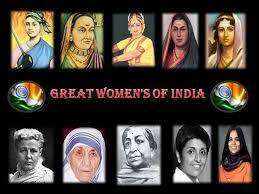 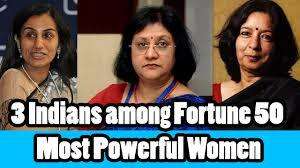 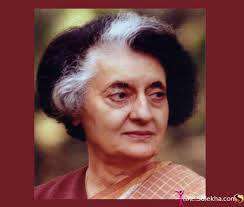 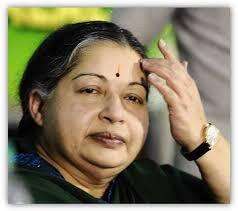 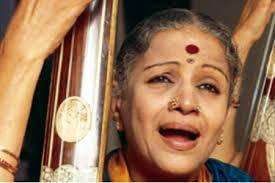 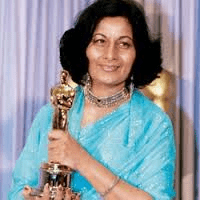 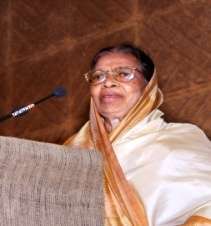 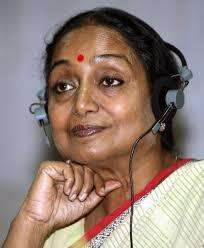 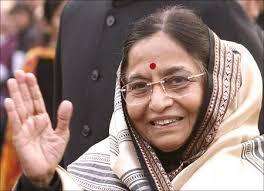 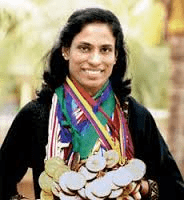 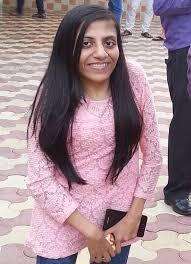 Aim and PurposeEnabling women to realize their potential and power in socio economic and political spheres of life which results not only in women empowerment but also in the holistic development of the nation  Aim and PurposeDeliberating ways and means of women empowerment Aim and PurposeAdvocating the promotion of gender equality in the societyNameDesignation & Dept./Division/College.StatusDr.B.SudhaAssociate Professor, Department of Bank ManagementCoordinatorDr.M.Parimala FathimaAssistant Professor, AUCE, MemberMemberDr.S.AmuthaAssistant Professor, Department of MathematicsMemberMs.B.JayagowriStudent, II M.Sc (CS)MemberMs.B.NagajothiStudent, II MBA (B&I)MemberActivities Women Empowerment  through Education Activities Women Empowerment  by encountering challengesActivities Women Empowerment  through EntrepreneurshipActivitiesWomen Empowerment  through Political participation ActivitiesSensitizing the society on the need for Women EmpowermentYearDescription of ActivityDateParticipants/Beneficiaries2012Women Empowerment Celebrations(Remembering the great women contribution of   Dr.Muthulakshmi Reddy & Inspiring the budding women leaders)30th October 2012Gross Root Women, University Women Staff, University Students2013International Women’s Day Celebration 27th March 2013Gross Root Women, University Women Staff, University Students2014Food Festive – Women EDP Trainees8th March 2014Women EDP Trainees ( EDP under the HRD Scheme of Ministry of Food Processing Industries)2014Culture & Art Festive10th March 2014University Women Staff2014Talent event for Gross root women 11th March 2014Gross root women2014Poster presentation  & Street Play12th March 2014University Department Students2014International Women’s Day Celebration 14th March 2014Gross Root Women, University Women Staff, University Students2015Girl Child Festive - Child Rights Campaign5thMarch 2015School Students2015Art and Cultural Fest 6th March 2015University Women Staff2015Street Play & Poster Staging 7 th March  2015University Department Students2015Talent Fest  8th March  2015Gross Root Women2015Gender Sensitization   9 th March  2015University Department Students2015Commemoration of the International Women’s Day - 201510thMarch  2015Gross Root Women, University Women Staff, University Students2015National Seminar on Safety and Security of Women and Girls  Public Spaces: Planning and Designing Mechanism4th & 5th December 2015Gross Root Women, faculties of University Departments and Affiliated Colleges, women Empowerment Cell coordinators from Affiliated Colleges, University Students2016Unite to End Violence against Women 20.12.2016II MBA (B&I) 2016Women Harassment Prevention – A step towards Women Empowerment21.12.2016II MBA (B&I), M.PEdB.PEd, Diploma Nursing II M.Com (University Department Students)2017Gender sensitive issues and women empowerment03.01.2017B.Ed (University Department Students)2017Child Abuse Prevention and Intervention05.01.2017I M.sc (Mat), II M.sc (Mat) (University Department Students)2017Women Emancipation and Empowerment18.02.2017I M.sc (Phy), II M.sc (Phy) (University Department Students)2017Women Emancipation and Empowerment20.02.2017I M.sc (CS), II M.sc (CS) (University Department Students)2017Women Economic Empowerment and Harassment Prevention21.02.2017I B.Voc, II B.Voc (University Department Students)YearDescription of ActivityTentative DateBudget Participants/Beneficiaries2017Capacity Building Programme on Women Leadership  July, 201710,000Faculties of University Departments and Affiliated Colleges2017Orientation Programme on Constitutional Provisions   August, 20175,000University Department Girl Students2017Awareness Programme On Safety And Security Mechanism  For GirlsSeptember, 20175,000University Department Girl Students2017Entrepreneurship Development Programme  October, 20175,000University Department Girl Students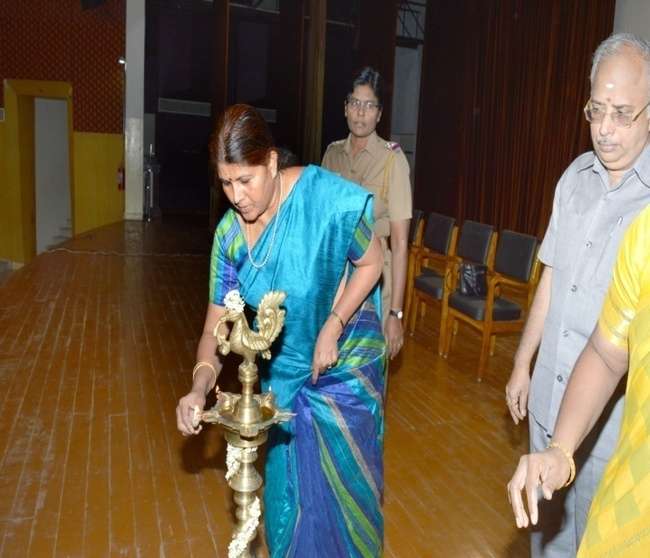 Lighting of Lamp 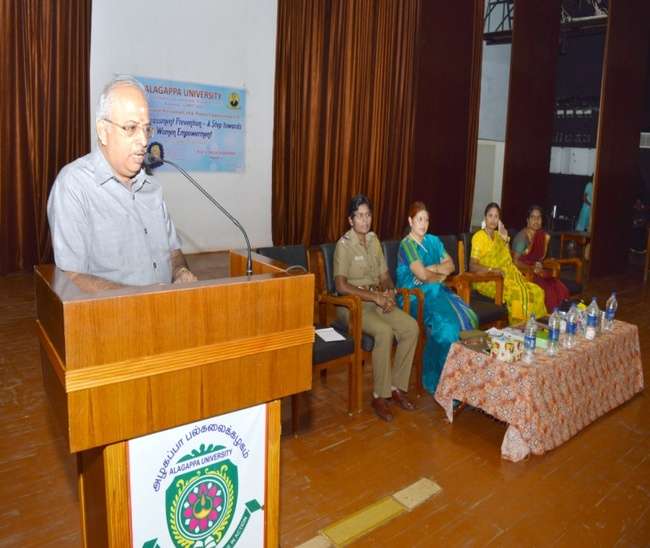 Registrar Prof. V.Balachandran addressing the audience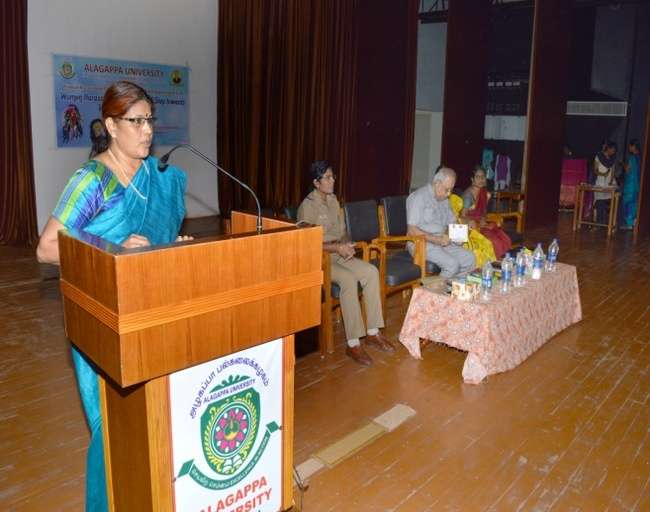 Prof.K.Manimegalai, Dean of Arts, delivered thematic address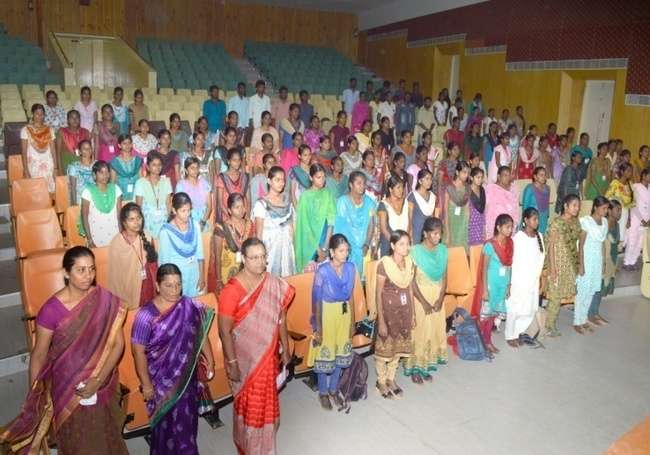 Participants: Students, Faculty Members and Non teaching staff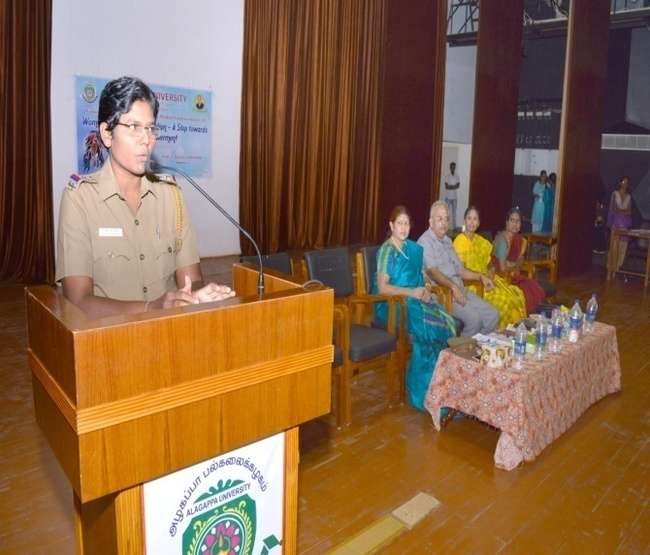 Sub-Inspector Mrs.S.Geethalakshmi, delivered special address and interact with the students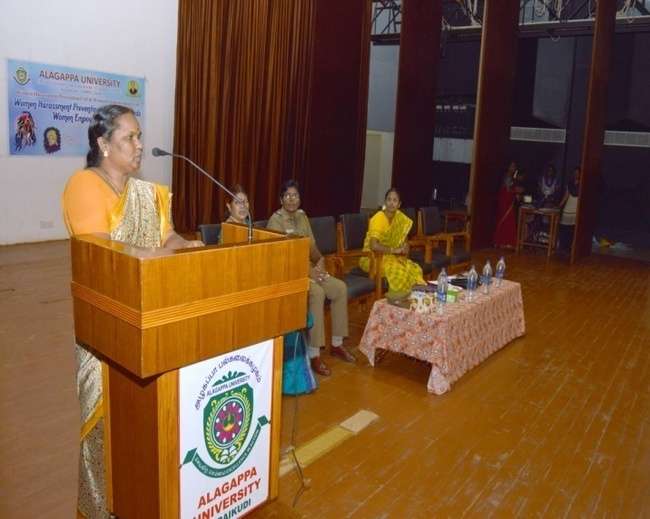 Senior Advocate Mrs.R.Senthamilselvi, addressed the participants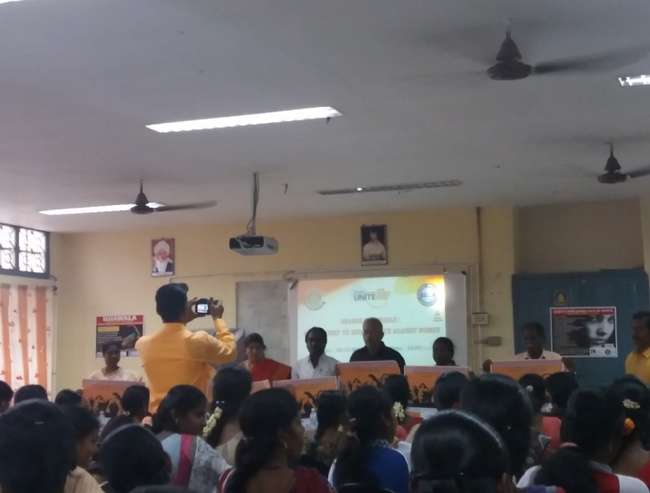 Dr.V.Balachandran, Registrar, release Unite to end violence against women poster in the awareness program, “Raise Money to end violence against women”. 20.12.2016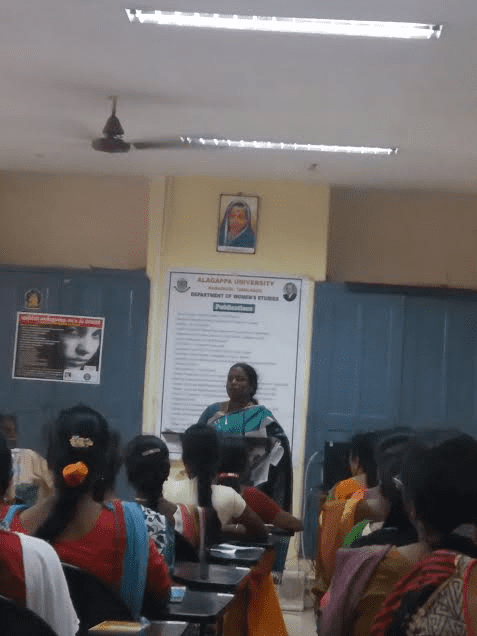 Mrs.C.Umayal,  Social Welfare Officer, Sivagangai, addressed the participants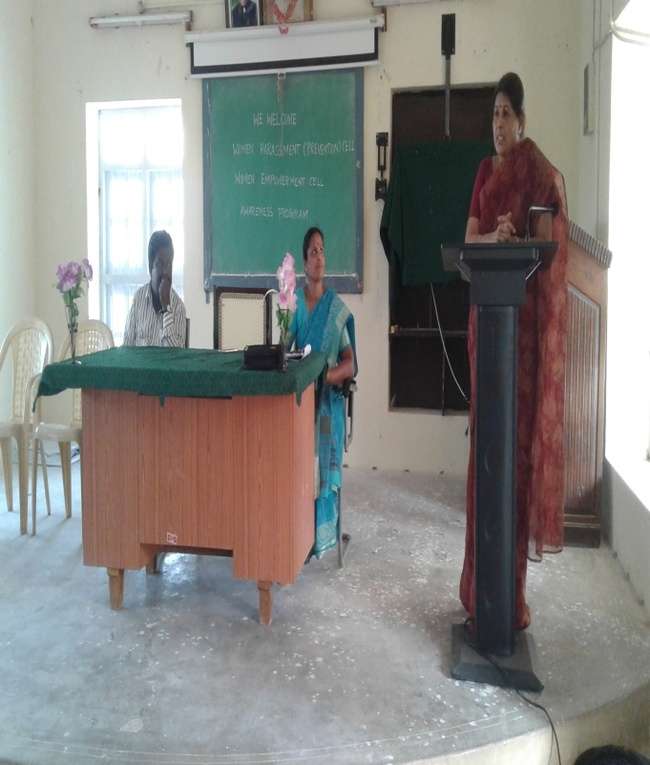 Dr.V.Balu, Principal, College of Education, preside the program, “Gender sensitive issues and women empowerment” 03.01.2017.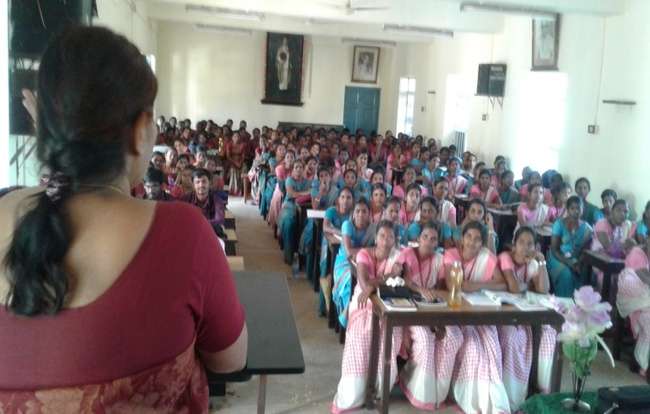 Dr.K.Manimekalai, Dean of Arts, empowering the B.Ed studentsParticipants: All students in the College of education 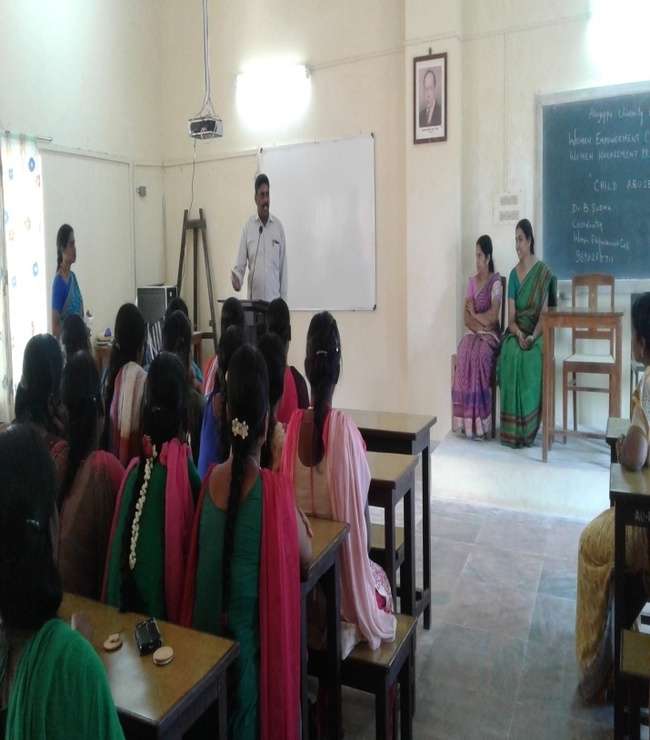 Dr.N.Anbazhagan, Professor and Head, Dept of Mathematics delivered presidential address in the awareness program, “Chil abuse prevention and intervention”, 5.1.2017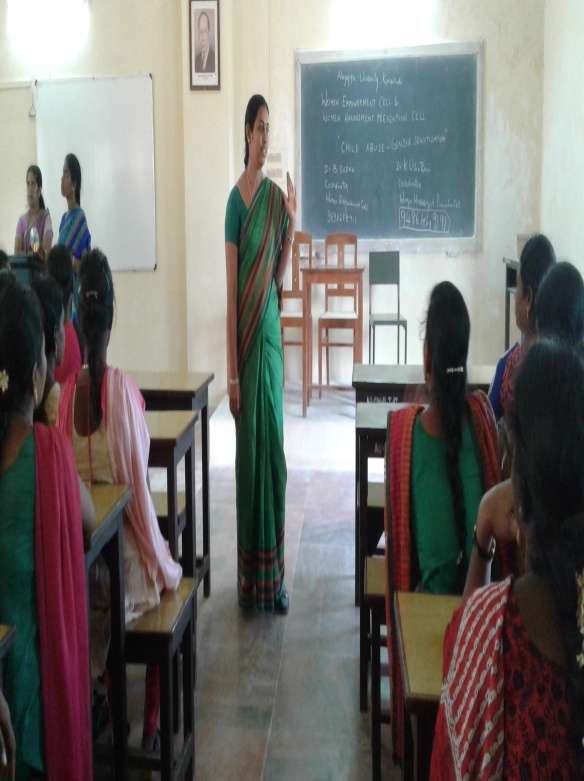 Dr.N.K.Bhuvaneshwari, Dr. S.Poul Punitha, Assistant Professor, Department of Women studies, addressing the Participants Participants: All students in the Department of Mathematics.D Dr.G.Ravi, Professor and Head, Dept of Physics, delivered presidential address in the awareness program Women Emancipation and Empowerment,18.02.2017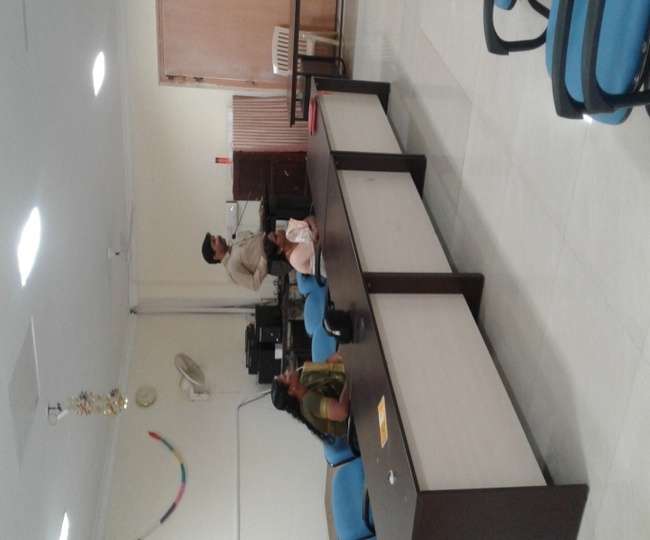 Participants of the program (Dept of Physics students)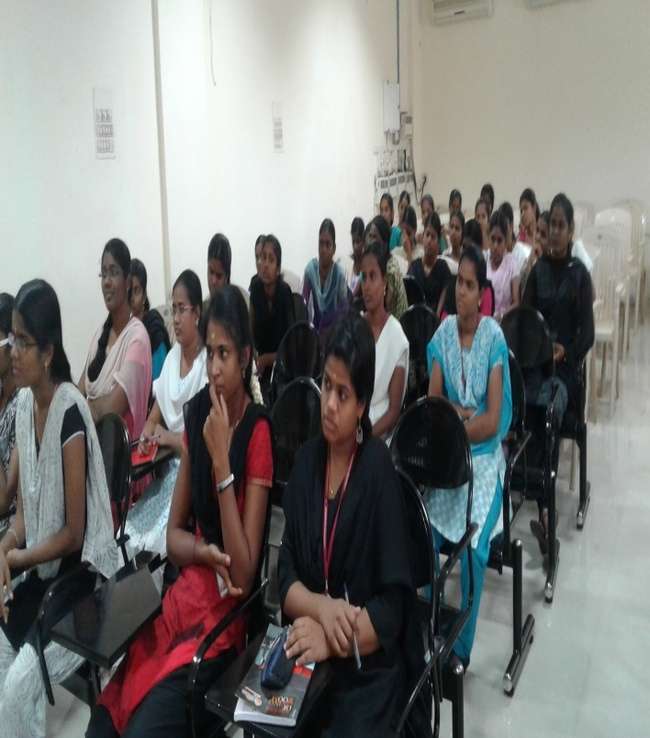 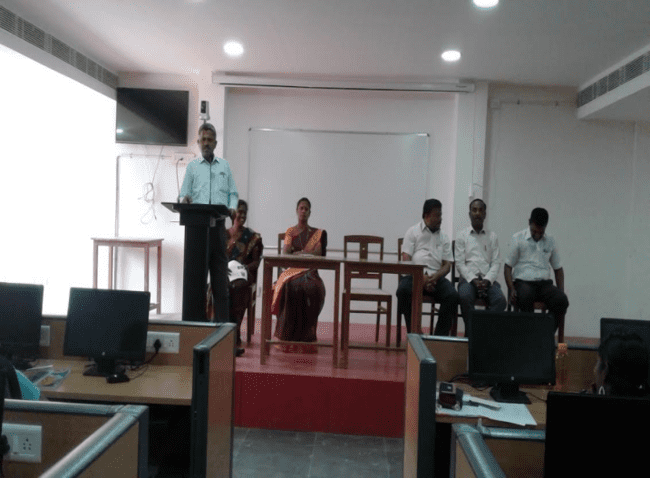 DrV.Palanisamy, Professor and Head, Dept of Computer Application, delivered presidential address in the awareness program Women Emancipation and Empowerment, 20.02.2017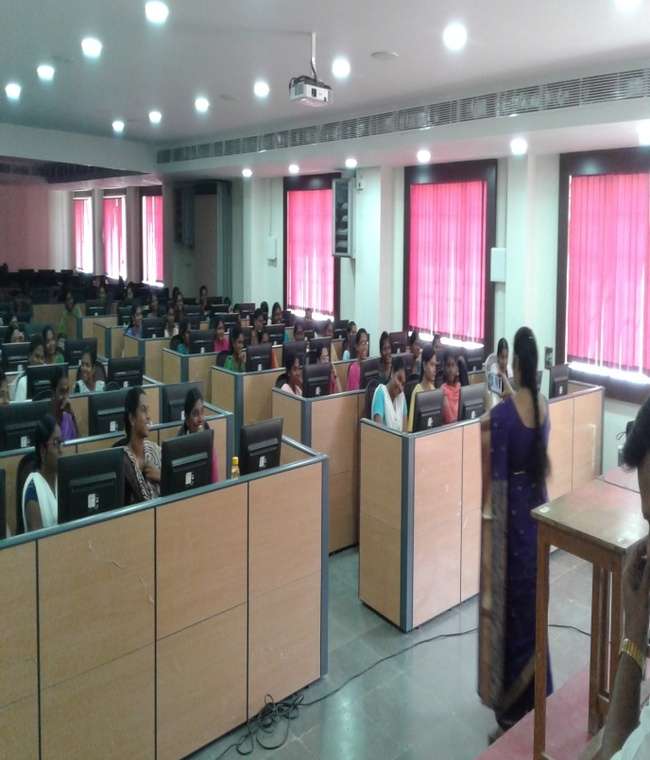 Participants of the program (Dept. of  Computer Application students)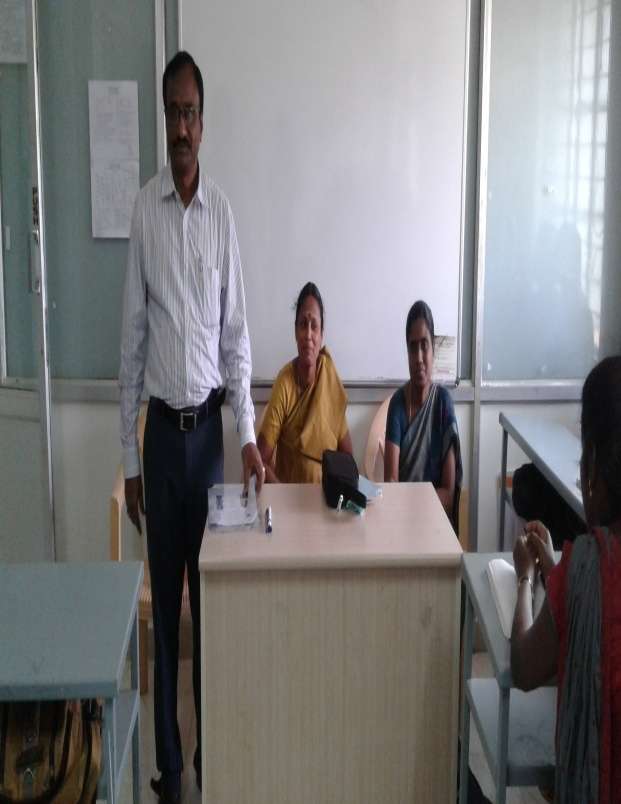 DrB.Dharmalingam, Professor and Head, Alagappa Institute of skill development, delivered presidential address in the awareness program Women Economic Empowerment, 21.02.,2017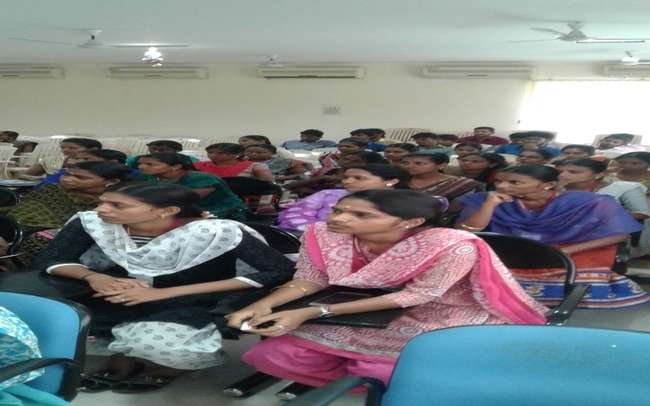 Participants of the program 